ПРОЛЕЖНИ, МЕСТА ОБРАЗОВАНИЯ, СТАДИИ РАЗВИТИЯ ПРОЛЕЖНЕЙВИДЫ ПОЛОЖЕНИЙ ПАЦИЕНТА ОТНОСИТЕЛЬНО ПОСТЕЛИАктивное – пациент может самостоятельно изменять свое положение, легко двигается, обслуживает себя, принимает любую позу. Такое положение характерно для пациентов с легким течением заболевания.Пассивное – пациент не может выполнять активные движения. Причины: угнетение сознания, крайняя слабость, интоксикация, поражение нервной и мышечной систем.Вынужденное – пациент занимает данное положение для облегчения своего состояния (уменьшение одышки, кашля, боли). Например:при боли в животе, связанной с воспалением брюшины, пациент лежит, согнув ноги, избегая любого прикосновения к животу;при плеврите пациент лежит на больном боку для уменьшения боли и облегчения экскурсии здорового легкого;при удушье – сидя, упираясь руками в кровать для облегчения дыхания, включения вспомогательной мускулатуры (положение ортопноэ).для улучшения отхождения мокроты лежит с опущенным изголовьем в дренажном положении, самое известное – «поиск тапок под кроватью».РЕЖИМЫ АКТИВНОСТИ Строгий постельныйПостельныйПалатный (полупостельный)Общий (свободный)ВИДЫ ФУНКЦИОНАЛЬНЫХ ПОЛОЖЕНИЙ ПАЦИЕНТА В ПОСТЕЛИ Положение Фаулера (полулежа/полусидя) – лежа на спине с приподнятым изголовьем кровати под углом 45-600С. Обеспечивается профилактика пролежней, облегчение дыхания, облегчение общения и ухода за пациентом.Положение Симса - промежуточное между положением лежа на животе и на боку. Рекомендуется для профилактики пролежней.Лежа на спине.Лежа на животе.Лежа на боку.Положение Тренделенбурга – лежа горизонтально на спине, без подушки, с приподнятыми ногами. Способствует оттоку крови по венам нижних конечностей и притоку крови к голове. Рекомендуется для профилактики тромбоэмболии, при острой сосудистой недостаточности (обморок, коллапс, шок), признаках кровотечения из желудочно-кишечного тракта.Укладывая пациента в нужное для него положение, необходимо использовать дополнительные подушки и валики, упор для стоп и другие приспособления.Пролежни - дистрофические, язвенно – некротические изменения кожи, подкожной клетчатки и других мягких тканей, развивающиеся вследствие их длительного сдавливания, сдвига или трения из – за нарушения местного кровообращения и нервной трофики.Причины образования пролежнейСдавливание– под действием  тяжести собственного веса пациента вызывается расстройство кровообращения и иннервации, ишемия тканей, а в последствии – некроз (омертвение). У пожилых – через 2 часа непрерывного сдавливания.Смещение, сдвиг  тканей – при подтягивании пациента к изголовью кровати, при вытягивании из-под него простыни, при неправильном перемещении пациента и применении пластырей ( при снятии кожа истончается и травмируется).Трение – недержании мочи, обильном потоотделении, влажном нательном или постельном белье.Места образования пролежней:в положении лежа на спине – крестец, затылок, лопатки, локти, пятки;в положении лежа на животе – рёбра, гребни подвздошных костей, колени, пальцы ног;в положении лежа на боку – область тазобедренного сустава (большого вертела), колени, лодыжки; в положении сидя – седалищные бугры, лопатки, стопы.Факторы риска развития пролежнейСТАДИИ ПРОЛЕЖНЕЙДля оценки риска образования пролежней сегодня используют специальные шкалы (Ватерлоо, Нортон)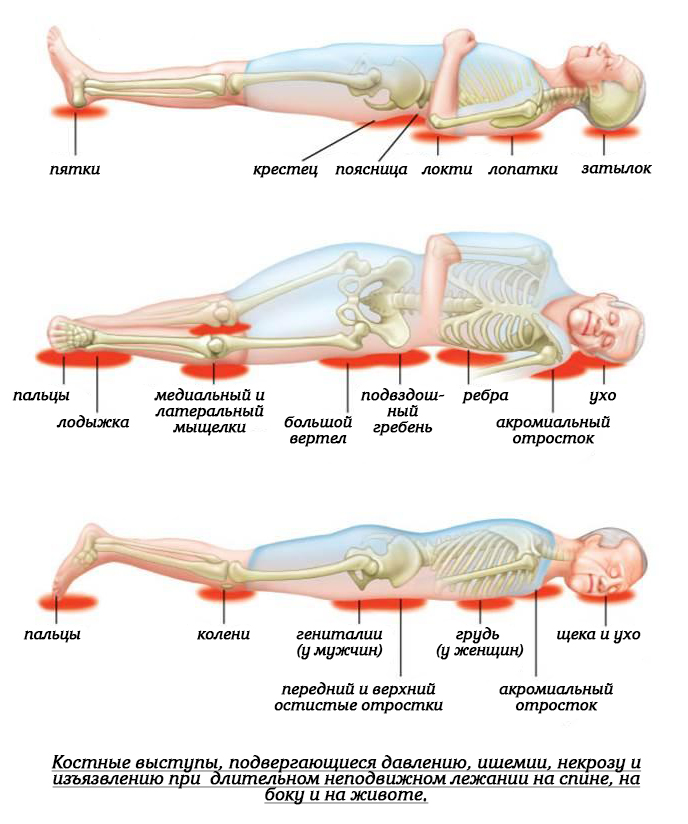 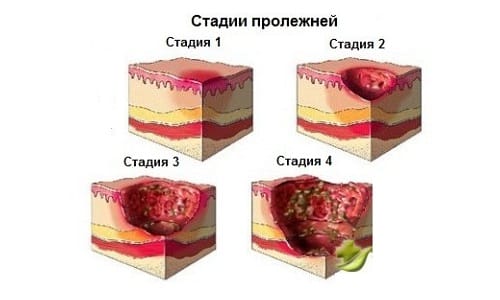 Шкала Ватерлоо (учить наизусть не нужно, нужно уметь ориентироваться)Шкала Нортон  (учить наизусть не нужно, нужно уметь ориентироваться)Правила профилактики пролежней подробно описаны в документеГОСТ Р 56819-2015  Национальный стандарт российской федерации «Надлежащая медицинская практика. Инфологическая модель профилактика пролежней»СЕСТРИНСКИЕ ВМЕШАТЕЛЬСТВА ПО ПРОФИЛАКТИКЕ ПРОЛЕЖНЕЙ (если вовремя начать – в 95 % можно избежать образования пролежня):Уменьшить давление на участки костных выступов:использовать противопролежневый матрац, исключить неровный матрац или щит;использовать бельё без грубых швов, пуговиц, застёжек и заплат; регулярно расправлять складки на нательном и постельном белье;стряхивать с простыни крошки после кормления пациента;менять загрязнённое бельё по мере загрязнения;каждые 2 часа (даже ночью) менять положение тела пациента с учетом формы заболевания;применять подушки, валики из поролона под костные выступы;поощрять пациента изменять положение тела в постели с помощью приспособлений, в кресле- каталке (наклоны вперед, приподнимание, опираясь в ручки кресла).Исключить трение кожи и сдвиг тканей:правильно размещать пациента в постели: применять упор для стоп, исключать «сползание» подушек;правильно перемещать пациента, приподнимая или перекатывая;осторожно менять загрязненное белье, подставлять и убирать судно;заменить пластырь специальными повязками, клейкими лентами;исключить массаж над костными выступами.Проводить оценку состояния кожи:осматривать ежедневно, особенно в зонах риска;при сухости кожи применять увлажняющий крем, особенно в местах костных выступов; при потливости использовать присыпку.Обеспечить качественный гигиенический уход  за телом пациента:обмывать или обтирать кожу тёплой водой с использованием мыла, махрового полотенца;использовать  10 % камфарный спирт, антисептики;подмывать пациента после каждого мочеиспускания и дефекации;при недержании мочи применять памперсы (смена через каждые 4 часа), для мужчин – наружные мочеприёмники. Обеспечить  пациента адекватным питанием и питьем: достаточное количество белка – не менее 120г (мясо, рыба, молочные продукты);жидкости не менее 1,5 л в сутки (при отсутствии противопоказаний),витамин С от 500 до 1000 мг в сутки.Обучить родственников уходу за пациентом.ПРОФИЛАКТИКА ОПРЕЛОСТИОпрелости - воспаление кожи в области кожных складок  по причине загрязнения ее секретом потовых, сальных желёз и выделениями пациента.Факторы риска:повышенная потливость пациента;жаркий микроклимат в помещении;наличие у пациента недержания мочи и /или кала;некачественный гигиенический уход за кожей пациента.Места возможного образования опрелостей:под молочными железами у женщин;паховые складки;подмышечные впадины;паховые складкимежпальцевые промежутки;СТАДИИ ОПРЕЛОСТЕЙ:Сестринские вмешательства:Поддержание оптимальной температуры в палате – не выше +22 0 С, проветривание.Использовать чистое, сухое х/б белье.Регулярный туалет кожи тёплой водой с осмотром, подмывание после каждого мочеиспускания и дефекации.Воздушные ванны для складок кожи, прокладки между пальцами ног или рук.При недержании мочи и /или кала применять памперсы – менять регулярно.ВНУТРЕННИЕВНУТРЕННИЕВНЕШНИЕВНЕШНИЕОБРАТИМЫЕНЕОБРАТИМЫЕОБРАТИМЫЕНЕОБРАТИМЫЕ- истощение/ожирение- старческий возраст- дефицит гигиены- обширное хирургическое вмешательство продолжительностью более 2х часов- ограничение подвижности- складки на постельном/нательном белье- обширное хирургическое вмешательство продолжительностью более 2х часов- анемия- поручни кровати, соприкасающиеся с телом пациента- обширное хирургическое вмешательство продолжительностью более 2х часов- недостаток протеина и витамина С- поручни кровати, соприкасающиеся с телом пациента- обезвоживание- повреждения спинного мозга- гипотензия- применение цитостатиков- недержание мочи и/или кала- неправильное перемещение пациента- неврологические расстройства (параличи и парезы)- травмы позвоночника, костей таза, органов брюшной полости- нарушения переферического кровообращения(флебиты, сахарный диабет, сердечно-сосудистая недостаточность)- истонченная кожа- спутанное сознание- кома - беспокойствоСтадияПризнакиСестринские вмешательства1 стадия, пятнастойкая гиперемия, не проходящая после сдавливания; целостность кожи не нарушенаобработка мазью солкосерил, эрол для заживления кожи;гелевые биокклюзионные повязки (комфил-плюс) для поддержания необходимой влажности кожи, уменьшения трения;солкосерил внутримышечно или внутривенно (по назначению врача)2 стадия, пузырейна фоне стойкой гиперемии - поверхностное нарушение целостности кожи с отслойкой эпидермисаобработка краев пузырей бриллиантовым зеленым;промывание пролежня большим количеством физ. раствора или дистиллированной водой;биокклюзионные повязки с солкосерилом для улучшения процессов регенерации, системное лечение солкосерилом (по назначению врача)3 стадия, язвПолное разрушение (некроз)  всех слоев кожи, формирование язвы с жидкими выделениямихирургическое удаление некротизированной ткани;повязки на рану;обезболивание;ферментные мази, повязки (ируксол, мультиферм);системное лечение солкосерилом (по назначению врача)4 стадия,некрозаПоражение всех слоев мягких тканей вплоть до костисм. 3 стадиюПРИЗНАКРЕЗУЛЬТАТ  ОСМОТРАБАЛЛЫТелосложениемасса тела относительно ростаСреднее Выше среднего Ожирение Ниже среднего 0123Тип кожи.Зоны визуального рискаЗдоровая «Папиросная», сухая, отечная, липкая Изменение цвета Трещины, пятна0123ПолМужской Женский12Возраст14-49 лет50-64 лет 65-74 лет 75 – 80 лет Более 81года12345Особые факторы рискаТерминальная кахексия Сердечная недостаточность Болезни периферических сосудов Анемия Курение 85521НедержаниеПолный контроль Периодическое Через катетер или недержание кала Недержание кала и мочи 0123ПодвижностьПолная Беспокойный Почти неподвижный Ограниченная подвижность Инертный Прикованный к креслу 012345Аппетит, возможность получать пищуСредний Плохой Питательный зонд Парентерально,анорексия 0123Неврологические расстройстваДиабет,множественный атеросклерозИнсульт,двигательные расстройства 46Обширные оперативные вмешательства, травмыОртопедические,ниже пояса, позвоночник Более 2 часов на столе 55Лекарственная терапияЦитостатики, стероиды, противовоспалительные 5ИТОГО БАЛЛОВ: нет риска - 1-9 баллов,                                               высокая степень риска - 15 баллов, есть риск - 10 баллов,                                                очень высокая степень риска - 20 балловИТОГО БАЛЛОВ: нет риска - 1-9 баллов,                                               высокая степень риска - 15 баллов, есть риск - 10 баллов,                                                очень высокая степень риска - 20 балловААББВВДДЕЕФизическое состояниеФизическое состояниеУмственные способностиУмственные способностиАктивностьАктивностьПодвижностьПодвижностьНедержаниеНедержаниеХорошее4Ясное4Ходит без помощи4Полная4Нет 4Удовлетворительное3апатия3Ходит с помощью3Слегка ограниченная3Иногда3Плохое2В замешательстве2Прикован к инвалидному креслу2Очень ограниченная2Чаще отмечается недержание мочи2Очень плохое1Тупоумие 4Лежачий1Полностью неподвижен1Чаще отмечается недержание мочи и кала1Оценка результата: - при 12 баллах или меньше очень вероятно образование пролежней;- при 14 баллах или меньше имеется опасность образования пролежней;- более 14 баллов опасность образования пролежней невеликаОценка результата: - при 12 баллах или меньше очень вероятно образование пролежней;- при 14 баллах или меньше имеется опасность образования пролежней;- более 14 баллов опасность образования пролежней невеликаОценка результата: - при 12 баллах или меньше очень вероятно образование пролежней;- при 14 баллах или меньше имеется опасность образования пролежней;- более 14 баллов опасность образования пролежней невеликаОценка результата: - при 12 баллах или меньше очень вероятно образование пролежней;- при 14 баллах или меньше имеется опасность образования пролежней;- более 14 баллов опасность образования пролежней невеликаОценка результата: - при 12 баллах или меньше очень вероятно образование пролежней;- при 14 баллах или меньше имеется опасность образования пролежней;- более 14 баллов опасность образования пролежней невеликаОценка результата: - при 12 баллах или меньше очень вероятно образование пролежней;- при 14 баллах или меньше имеется опасность образования пролежней;- более 14 баллов опасность образования пролежней невеликаОценка результата: - при 12 баллах или меньше очень вероятно образование пролежней;- при 14 баллах или меньше имеется опасность образования пролежней;- более 14 баллов опасность образования пролежней невеликаОценка результата: - при 12 баллах или меньше очень вероятно образование пролежней;- при 14 баллах или меньше имеется опасность образования пролежней;- более 14 баллов опасность образования пролежней невеликаОценка результата: - при 12 баллах или меньше очень вероятно образование пролежней;- при 14 баллах или меньше имеется опасность образования пролежней;- более 14 баллов опасность образования пролежней невеликаОценка результата: - при 12 баллах или меньше очень вероятно образование пролежней;- при 14 баллах или меньше имеется опасность образования пролежней;- более 14 баллов опасность образования пролежней невеликаСтадияПризнакиСестринские вмешательства1 стадия,  эритемагиперемия, болезненностьобмывать кожу теплой водой с мылом или антисептическим раствором;тщательно осушить;нанести детский крем или стерильное масло2 стадия, мокнутиена фоне гиперемии – жидкое прозрачное отделяемоепрокладывать кожные складки тканью, хорошо впитывающей влагу;нанести на кожу тальк или подсушивающие  пасты -  Лассара, цинковая)3 стадия, эрозиянарушение целостности кожииспользование заживляющих мазей – ируксол, солкосерил, облепиховое масло;УФО с последующей аэрацией;стерильные повязки (прокладки)